Comportements et stratégies : Construire des solides symétriquesComportements et stratégies : Construire des solides symétriquesComportements et stratégies : Construire des solides symétriquesL’élève crée un objet, mais sans moitiés correspondantes.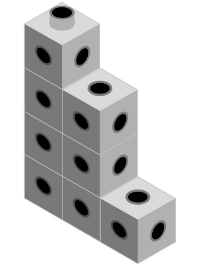 L’élève crée un objet qui a des moitiés correspondantes, mais ne sait pas s’il est symétrique.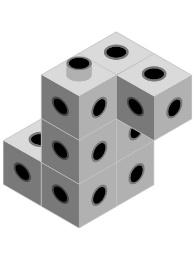 « Chaque moitié est comme la lettre L. Je ne sais pas si l’objet est symétrique. »L’élève crée un objet qui a des moitiés correspondantes, et pense qu’il doit donc être symétrique.« Les 2 moitiés correspondent, donc l’objet doit être symétrique. »Observations et documentationObservations et documentationObservations et documentationL’élève crée un objet symétrique, mais a des difficultés à décrire les moitiés correspondantes ou à les reconnaître.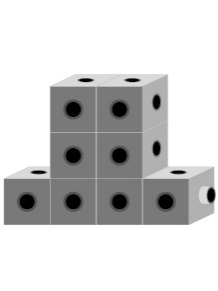 « Je sais seulement que l’objet est symétrique. »L’élève crée un objet symétrique, indique les moitiés correspondantes, mais ne peut pas justifier son raisonnement.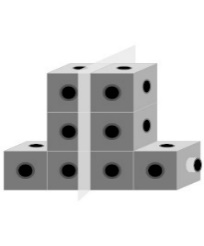 « Je ne sais pas pourquoi l’objet est symétrique. »L’élève crée un objet symétrique, indique toutes les moitiés correspondantes et explique son raisonnement.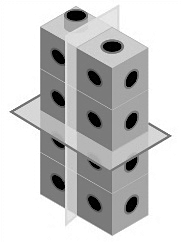 « Ces 2 moitiés ici correspondent et ces deux moitiés là correspondent. »Observations et documentationObservations et documentationObservations et documentation